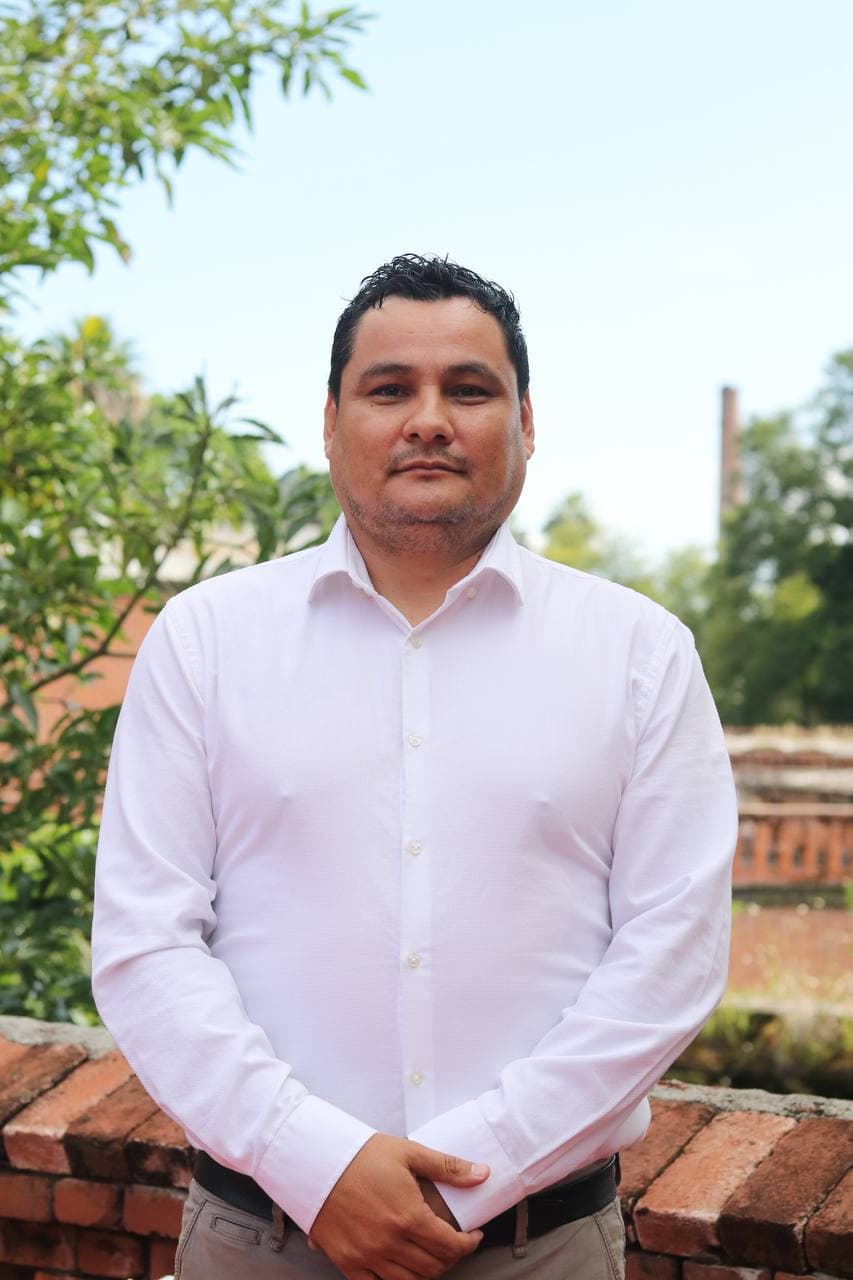 Hugo Zaragoza IbarraRegidor Municipal de El Salto, Jalisco INFORME TRIMESTRALABRIL, MAYO, JUNIO 2022Comisiones ediliciasTengo el distinguido honor de presidir:Comisión de Deportes Comisión de Mercados y Central de AbastosFormo parte como vocal las siguientes comisiones:Comisión de asuntos metropolitanosComisión de calles y calzadasComisión de catastroComisión de celebraciones y tradicionesComisión de ciencia y tecnología Comisión de desarrollo urbanoComisión de igualdad sustantivaComisión de espectáculos públicosComisión de hacienda pública y presupuestoComisión de medio ambiente y tecnologíaComisión de obras públicasComisión de cementeriosComisión de parques y jardinesComisión de reclusoriosComisión de reglamentos Comisión de OrnatoSesiones de Comisión ediliciaAsistencias a las sesiones del pleno:Comisión de DeportesComisión de Deportes06 de abril de 2022Séptima Sesión 12 de mayo de 2022Octava Sesión20 de junio de 2022Novena SesiónComisión de Mercados y Central de AbastosComisión de Mercados y Central de Abastos06 de abril de 2022Séptima Sesión 12 de mayo de 2022Octava Sesión20 de junio de 2022Novena SesiónTipo de sesiónAbrilMayoJunioOrdinaria11Extra ordinaria 1